Solidaritätstafeln im Bistum Hildesheim
solitafel@godehardjahr.de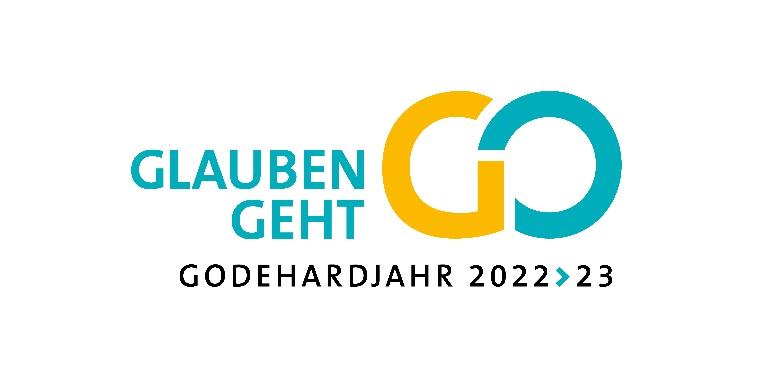 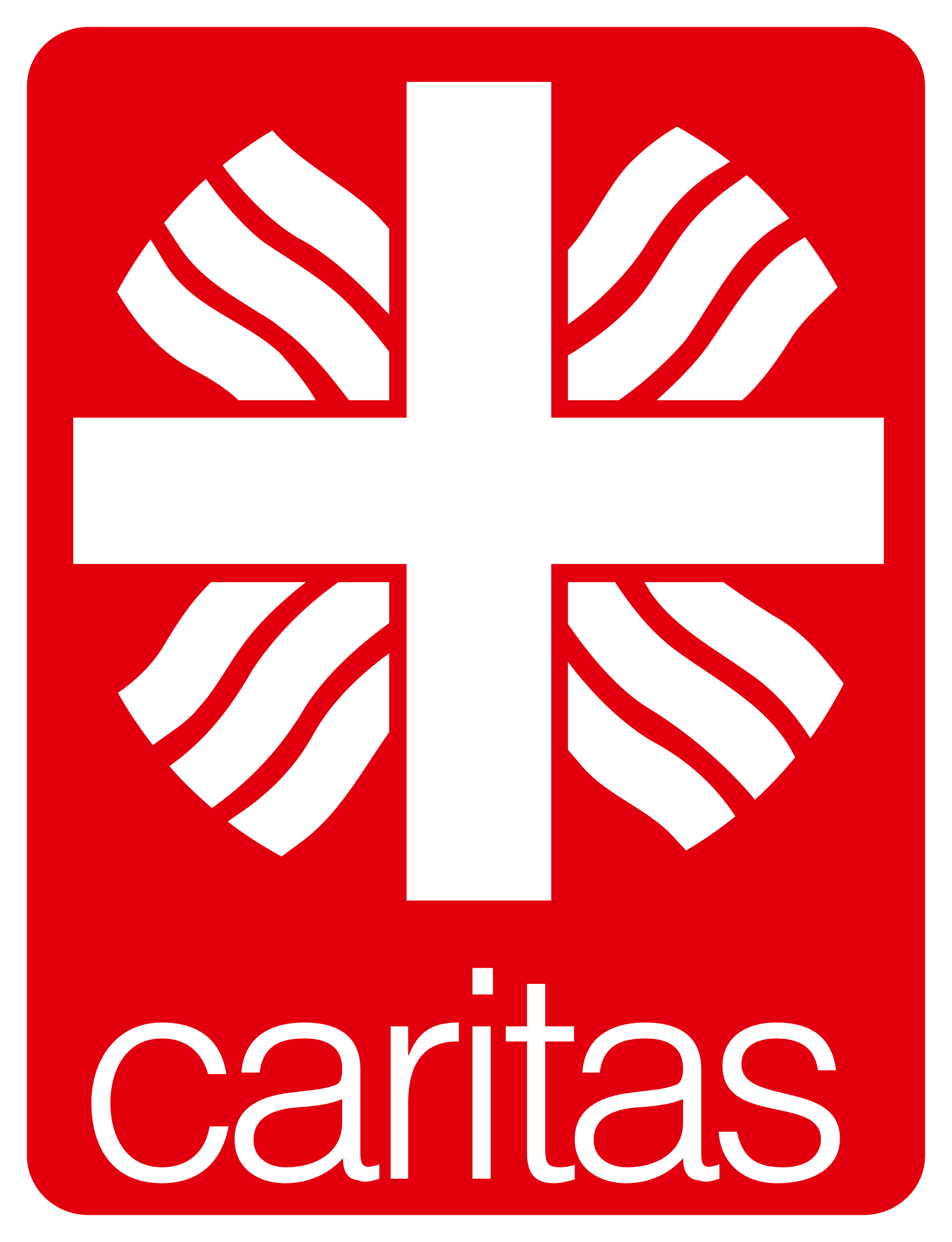 Ansprechpersonen:Nadine Willke, Bistum Hildesheim
nadine.willke@bistum-hildesheim.deMartin Weimann, DiCV Hildesheim
martin.weimann@caritas-dicvhildesheim.de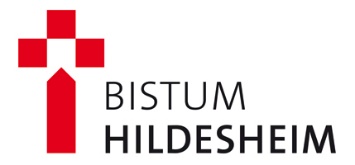 Antrag auf finanzielle Unterstützung für die Ausrichtung einer SolidaritätstafelStandort und Datum:Antragsstellende Einrichtung/Organisation: Kontakt Antragsteller*in:Weitere involvierte Einrichtungen/Gemeinden/Ortsverbände:Kurzbeschreibung der geplanten Solidaritätstafel (inkl. Zielgruppe, Teilnehmendenzahl und Rahmenprogramm):Finanzplanung (inkl. zu beantragender Summe beim Bistum):Kontodaten:Datum und Unterschrift:------------------------------------------------------------